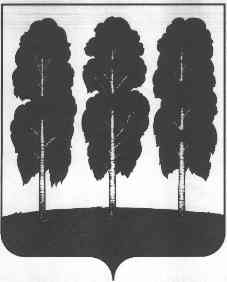 ГЛАВА БЕРЕЗОВСКОГО РАЙОНА ХАНТЫ-МАНСИЙСКОГО АВТОНОМНОГО ОКРУГА – ЮГРЫ ПОСТАНОВЛЕНИЕот  13.11.2020                             	                                                                          № 46пгт. БерезовоО признании утратившим силу постановления главы Березовского района от 24.01.2020 №4 «Об утверждении согласительной комиссии по урегулированию разногласий, послуживших основанием для подготовки заключения о несогласии с проектом документа территориального планирования сельского поселения Хулимсунт, Березовского района»В соответствии с Градостроительным кодексом Российской Федерации, соглашением № 85/19-с от 24 декабря 2019 года о передаче осуществления части полномочий органов местного самоуправления сельского поселения Хулимсунт по решению вопросов местного значения органам местного самоуправления Березовского района на 2020 год:1. Постановление главы Березовского района от 24.01.2020 № 4                         «Об утверждении согласительной комиссии по урегулированию разногласий, послуживших основанием для подготовки заключения о несогласии с проектом документа территориального планирования сельского поселения Хулимсунт, Березовского района» признать утратившим силу. 2. Разместить настоящее постановление на официальном веб-сайте органов местного самоуправления Березовского района.3. Настоящее постановление вступает в силу после его подписания.И.о. главы района                                                                                     И. В. Чечеткина